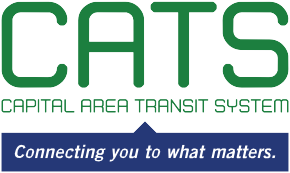 NOTICE OF CAPITAL AREA TRANSIT SYSTEM FINANCE AND EXECUTIVE COMMITTEE MEETINGOctober 14, 202110:30 a.m.Virtually and at350 North Donmoor AvenueBaton Rouge, LA 70806AGENDAPlease take notice that the Capital Area Transit System Finance and Executive Committee will meet at 350 North Donmoor Avenue in Baton Rouge, LA, on Thursday, October 14, 2021, at 10:30 a.m.Call to Order and Establishment of QuorumPresident’s AnnouncementsExecutive Report and Financials Recommend approval of the CATS Microtransit Pilot ProjectRecommend approval of the Disposal of Non-revenue vehicles (supervisor vehicles)Individuals having questions regarding the meeting should contact Theo Richards, 225.389.8920, 2250 Florida Boulevard, Baton Rouge, LA 70802.Individuals needing special accommodations during this meeting should contact Karen Denman (225) 346-5557, 2250 Florida Boulevard, Baton Rouge, LA 70802, no later than 9:00 a.m. on the Wednesday immediately preceding the Thursday meeting. Capital Area Transit System is inviting you to a scheduled Zoom meeting.Topic: CATS F&E MeetingTime: Oct 14, 2021 10:30 AM Central Time (US and Canada)Join Zoom Meetinghttps://us06web.zoom.us/j/88334608145?pwd=dEhMY0dJbnhPSUcwblg0QkNKME9idz09Meeting ID: 883 3460 8145Passcode: 066974One tap mobile+13126266799,,88334608145#,,,,*066974# US (Chicago)+16465588656,,88334608145#,,,,*066974# US (New York)Dial by your location        +1 312 626 6799 US (Chicago)        +1 646 558 8656 US (New York)        +1 301 715 8592 US (Washington DC)        +1 346 248 7799 US (Houston)        +1 720 707 2699 US (Denver)        +1 253 215 8782 US (Tacoma)Meeting ID: 883 3460 8145Passcode: 066974Find your local number: https://us06web.zoom.us/u/kd2tG60dGi